Person Specification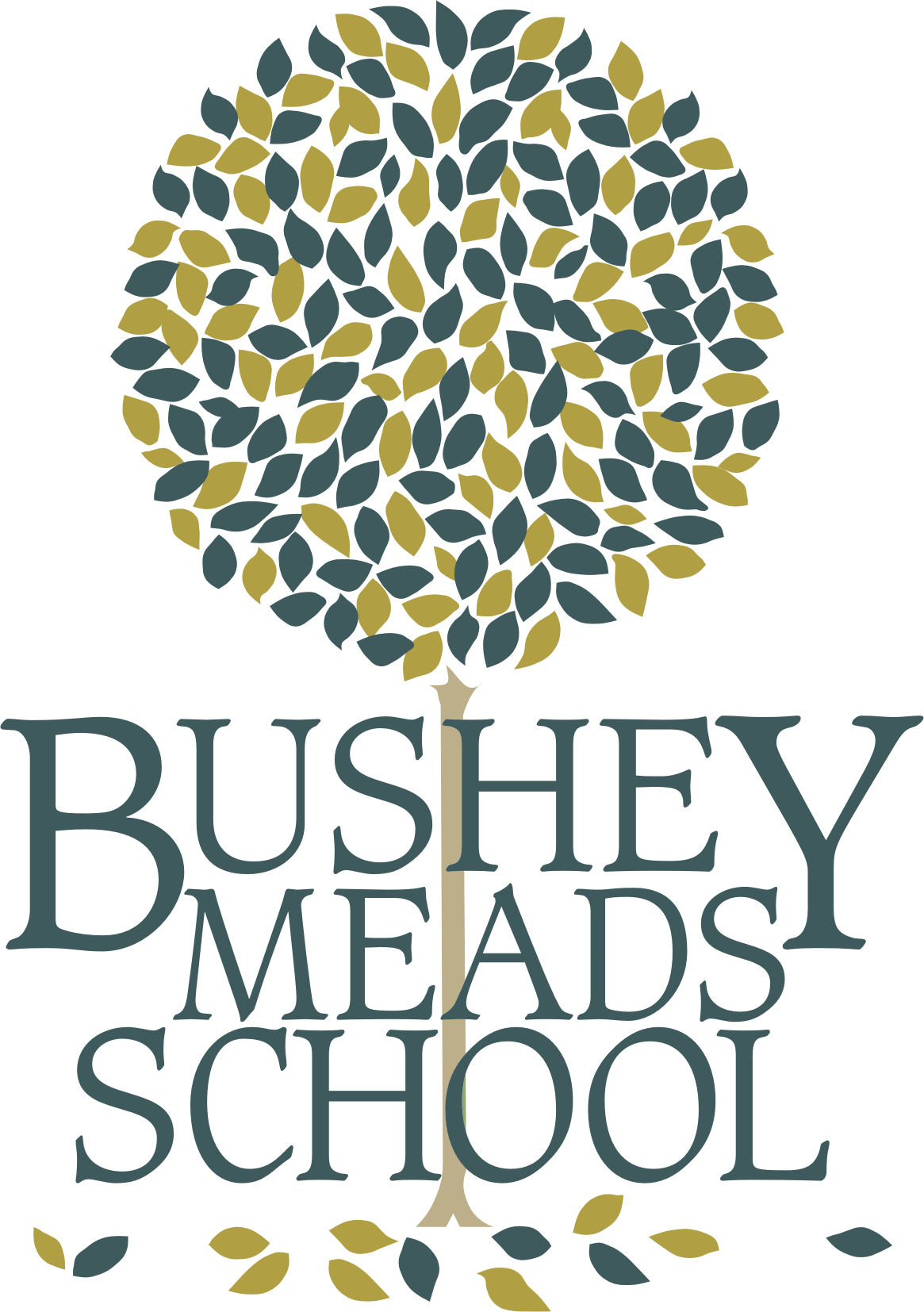 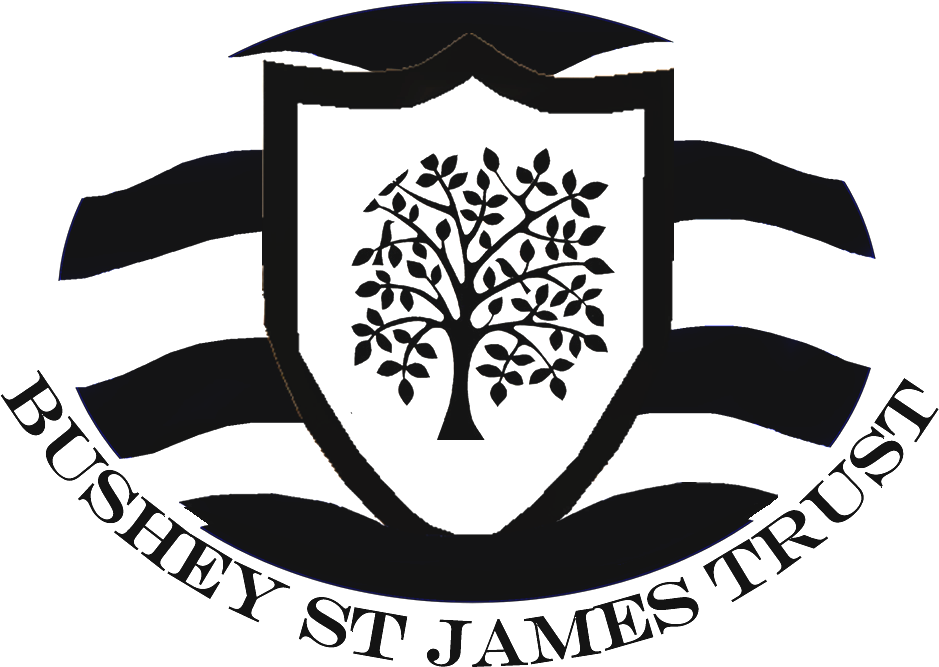 Targeted Support Officer - LiteracyMay 2022EssentialDesirableMethod of AssessmentKnowledge/Qualifications Knowledge/Qualifications Knowledge/Qualifications Knowledge/Qualifications Education/Qualifications at least Post 16 levelApplicationA willingness to undertake further relevant training and to pass those skills on to other members of staff as appropriateInterviewSchool self-evaluationInterviewIssues in educationApplication/InterviewGood ICT skills Application/InterviewWillingness to undertake further training to assist students with medical conditionsApplication/InterviewExperience Experience Experience Experience A successful record of working with young people Application/InterviewA successful record of participating as a team memberApplication/InterviewImagination and creativity in the classroom Application/InterviewExperience of setting high standards to others by personal exampleApplication/InterviewA commitment to the extra-curricular life of the school Application/InterviewA commitment to safeguarding and promoting the welfare of children and young peopleApplication/InterviewA commitment to obtaining the highest standards of pupil achievement and a belief that enjoyable learning is the most effective learningApplication/InterviewA successful record of achieving goalsApplication/InterviewExperience of setting targets for your own work and reviewing progress and outcomesApplication/InterviewA commitment to the school’s Strategic Purpose, Commitment and IntentApplication/InterviewExperience working with young people with varying medical needsApplication/InterviewPersonal Skills Personal Skills Personal Skills Personal Skills The ability to learn and demonstrate a genuine interest in assisting young people achieve their potentialApplication/InterviewCreative, imaginative and adaptableApplication/InterviewThe ability to listen carefully and demonstrate the ability to work in a positive, open and reflective mannerApplication/InterviewAbility to demonstrate patience, flexibility and a sense of humourApplication/InterviewA capacity for demanding workApplication/InterviewCommitted to improving standardsApplication/InterviewAn effective team memberApplication/InterviewAbility to be efficient and reliable and work under pressure Application/InterviewExcellent communication skills, both orally and in writingApplication/InterviewAble to motivate and inspire students Application/InterviewAble to enthuse others and demonstrate a commitment to education and developing young peopleApplication/InterviewAble to develop good personal relationships with students and adults Application/InterviewApproachable and willing to help students both in and outside of lessonsApplication/InterviewAbility to initiate ideas, set own targets and meet own and other people’s deadlines Application/InterviewMedically assess situations and make decisions in an emergencyApplication/InterviewThe ability to be objective and confident in a medical emergencyApplication/InterviewEqual Opportunities Equal Opportunities Equal Opportunities Equal Opportunities Must have an understanding of and commitment to the Trust’s equal opportunities policies and proceduresApplication/InterviewTo be able to demonstrate a commitment to celebrating diversity and promoting community cohesion in a multi-cultural settingApplication/Interview